Jump Start Micro-Enterprise Credential:  Self-Assessment Essay Form Teacher Guide(Updated:  July 2016)Your Self-Assessment Essay must cover the same four topics as your Self-Assessment Presentation:The Five Areas of Behaviors, Skills and Capabilities – to remind you these five areas of behaviors, skills and capabilities are:The first part of your presentation should cover your understanding of each of these areas.  You can select two or three terms and define them for your mentor.  You can give an example of an individual who has these behaviors and skills.  The goal is for you to demonstrate that you understand what these five areas of behaviors, skills and capabilities mean.Your Self-Assessment – the second part of your presentation should be a discussion of where you have strengths in one or more of these areas, and where you have opportunities to improve.  You don’t have to discuss your abilities in all five areas, although you can.  You just need to convince your mentor that you’ve thought about what these behaviors and skills are, and how they relate to who you are as a person.What You’ve Learned – the third part of your presentation should cover what you’ve learned from the Self-Assessment.  This section covers whatever you think is important.Your Career Plans – the last part of your presentation should cover your career plans.  End the presentation with a review of what you think you’ll want your career to be.  It’s O.K. if you’re not certain of your future plans – this is normal for a high school student.  Use this time to discuss careers you might be interested in, and why.You can use the form below to develop your draft Self-Assessment Essay.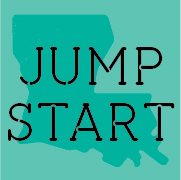 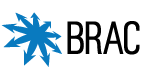 Determination, Self-Motivation, Self-Discipline and GritProblem Solving and TeamworkCommunication Skills, Comfort Engaging with StrangersFinancial and Computer LiteracyPersonal Capabilities and Support SystemsMicro-Enterprise Self-Assessment Essay TEACHER RUBRICMicro-Enterprise Self-Assessment Essay TEACHER RUBRICMicro-Enterprise Self-Assessment Essay TEACHER RUBRICMicro-Enterprise Self-Assessment Essay TEACHER RUBRICYour NameToday’s DateUse the space below for the first part of your essay about the Five Areas of Behaviors, Skills and Capabilities.Use the space below for the first part of your essay about the Five Areas of Behaviors, Skills and Capabilities.Use the space below for the first part of your essay about the Five Areas of Behaviors, Skills and Capabilities.Use the space below for the first part of your essay about the Five Areas of Behaviors, Skills and Capabilities.Use the space below for the second part of your essay about your personal strengths and areas to improve.Use the space below for the second part of your essay about your personal strengths and areas to improve.Use the space below for the second part of your essay about your personal strengths and areas to improve.Use the space below for the second part of your essay about your personal strengths and areas to improve.Use the space below for the third part of your essay about what you’ve learned from your Self-Assessment.Use the space below for the third part of your essay about what you’ve learned from your Self-Assessment.Use the space below for the third part of your essay about what you’ve learned from your Self-Assessment.Use the space below for the third part of your essay about what you’ve learned from your Self-Assessment.Use the space below for the fourth part of your essay about your possible future career plans.Use the space below for the fourth part of your essay about your possible future career plans.Use the space below for the fourth part of your essay about your possible future career plans.Use the space below for the fourth part of your essay about your possible future career plans.Student Presentation Scoring SheetStudent Presentation Scoring SheetStudent Presentation Scoring SheetStudent Presentation Scoring SheetStudent Presentation Scoring SheetStudent Presentation Scoring SheetStudent Name: Student Name: Student Name: Student Name: Student Name: Student Name: Rubric Component ScoreRubric Component ScoreRubric Component ScoreRubric Component ScoreRubric Component ScoreRubric Component ScoreScore 1:  Mastery of Key Workplace Behaviors / SkillsCiting a definition AND then providing a thought out relevant  example from their own personal, school, or work experience to demonstrate masteryCiting a definition AND then providing a somewhat thought out example from their own personal, school, or work experience to demonstrate masteryCiting a definition AND then not providing an example from their own personal, school, or work experience to demonstrate masteryNot citing a definition AND then not providing an example from their own personal, school, or work experience to demonstrate masteryDid not completeScore 1:  Mastery of Key Workplace Behaviors / Skills43210Score 2:  Personal Strengths / Areas to ImproveDescribed all three of these areas:strength,improvement,detailed description of how they will improve.Described all three of these areas:strength,improvement,how they will improve.Described only two of these areas:strength,improvement,how they will improve.Described only one of these areas:strength,improvement,how they will improve.Did not completeScore 2:  Personal Strengths / Areas to Improve43210Score 3:  What Students Learned from the Self-AssessmentDescribed all three of these areas:How utilize strength in the workplace,address area for improvement,thought out explanation of how  make it a strength when entering workforceDescribed all three of these areas:How utilize strength in the workplace,address area for improvement,make it a strength when entering workforceDescribed only two of these areas:How utilize strength in the workplace,address area for improvement,make it a strength when entering workforceDescribed only one of these areas:How utilize strength in the workplace,address area for improvement,make it a strength when entering workforceDid not completeScore 3:  What Students Learned from the Self-Assessment43210Score 4:  Future Career PlansDescribed all three of these areas:provide an overview of interested career(s)describe why it is appealingdescribe the education needed with specific detailsDescribed all three of these areas:provide an overview of interested career(s)describe why it is appealingdescribe the education needed with general detailsDescribed only two of these areas:provide an overview of interested career(s)describe why it is appealingdescribe the education neededDescribed only one of these areas:provide an overview of interested career(s)describe why it is appealingdescribe the education neededDid not completeScore 4:  Future Career Plans43210Score 5:  Writing QualityUse appropriate sentence structure, syntax, spelling and grammar AND provide a written product that would be acceptable in the workplace.Use appropriate sentence structure, syntax, spelling and grammar AND provide a written product that would be somewhat acceptable in the workplace.Use appropriate sentence structure, syntax, spelling and grammar AND provide a written product that would be unacceptable in the workplace.Use inappropriate sentence structure, syntax, spelling and grammar AND provide a written product that would be unacceptable in the workplace.Did not completeScore 5:  Writing Quality43210